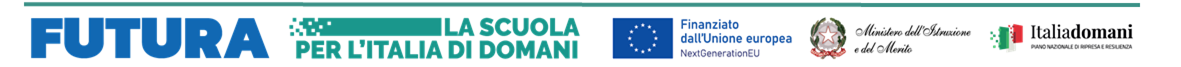 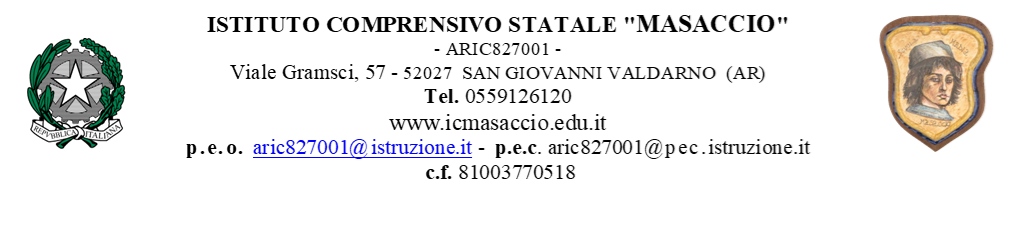 ALLEGATO B: GRIGLIA DI VALUTAZIONE DEI TITOLI PER COMPONENTI DEL GRUPPO DI LAVORO PNRR STEM ALLEGATO B: GRIGLIA DI VALUTAZIONE DEI TITOLI PER COMPONENTI DEL GRUPPO DI LAVORO PNRR STEM ALLEGATO B: GRIGLIA DI VALUTAZIONE DEI TITOLI PER COMPONENTI DEL GRUPPO DI LAVORO PNRR STEM ALLEGATO B: GRIGLIA DI VALUTAZIONE DEI TITOLI PER COMPONENTI DEL GRUPPO DI LAVORO PNRR STEM ALLEGATO B: GRIGLIA DI VALUTAZIONE DEI TITOLI PER COMPONENTI DEL GRUPPO DI LAVORO PNRR STEM ALLEGATO B: GRIGLIA DI VALUTAZIONE DEI TITOLI PER COMPONENTI DEL GRUPPO DI LAVORO PNRR STEM Criteri di ammissione: essere docente interno per tutto il periodo dell’incaricoessere in possesso dei requisiti di cui all’articolo 8 per il ruolo per cui si presenta domandaCriteri di ammissione: essere docente interno per tutto il periodo dell’incaricoessere in possesso dei requisiti di cui all’articolo 8 per il ruolo per cui si presenta domandaCriteri di ammissione: essere docente interno per tutto il periodo dell’incaricoessere in possesso dei requisiti di cui all’articolo 8 per il ruolo per cui si presenta domandaCriteri di ammissione: essere docente interno per tutto il periodo dell’incaricoessere in possesso dei requisiti di cui all’articolo 8 per il ruolo per cui si presenta domandaCriteri di ammissione: essere docente interno per tutto il periodo dell’incaricoessere in possesso dei requisiti di cui all’articolo 8 per il ruolo per cui si presenta domandaCriteri di ammissione: essere docente interno per tutto il periodo dell’incaricoessere in possesso dei requisiti di cui all’articolo 8 per il ruolo per cui si presenta domandaL' ISTRUZIONE, LA FORMAZIONENELLO SPECIFICO DIPARTIMENTO IN CUI SI CONCORRE L' ISTRUZIONE, LA FORMAZIONENELLO SPECIFICO DIPARTIMENTO IN CUI SI CONCORRE L' ISTRUZIONE, LA FORMAZIONENELLO SPECIFICO DIPARTIMENTO IN CUI SI CONCORRE da compilare a cura del candidatoda compilare a cura della commissioneA1. LAUREA INERENTE AL RUOLO SPECIFICO (vecchio ordinamento o magistrale)Verrà valutato un solo titoloPUNTIA1. LAUREA INERENTE AL RUOLO SPECIFICO (vecchio ordinamento o magistrale)Verrà valutato un solo titolo15110/110 con lode p.15 100/110           p.1399/80                    p.12 79/60                    p.11A2. LAUREA INERENTE AL RUOLO SPECIFICO(triennale, in alternativa al punto A1)Verrà valutata un solo titolo10110/110 con lode p.10 100/110                p. 8 99/80                    p. 779/60                    p. 6A3. DIPLOMA (in alternativa ai punti A1 e A2)Verrà valutato un solo titolo5LE CERTIFICAZIONI OTTENUTE  NELLO SPECIFICO SETTORE IN CUI SI CONCORRE			LE CERTIFICAZIONI OTTENUTE  NELLO SPECIFICO SETTORE IN CUI SI CONCORRE			LE CERTIFICAZIONI OTTENUTE  NELLO SPECIFICO SETTORE IN CUI SI CONCORRE			B1. COMPETENZE I.C.T. CERTIFICATE riconosciute dal MIURMax 1 cert.Specificare…….5 punti B2. Certificazioni linguistiche Max 1 cert.Specificare…….5 puntiLE ESPERIENZENELLO SPECIFICO SETTORE IN CUI SI CONCORRELE ESPERIENZENELLO SPECIFICO SETTORE IN CUI SI CONCORRELE ESPERIENZENELLO SPECIFICO SETTORE IN CUI SI CONCORREC1. PARTECIPAZIONI A GRUPPI DI LAVORO ANCHE ESTERNI ALLA SCUOLA PER IL COORDINAMENTO DI ATTIVITA’ FORMATIVE RIENTRANTI NEL PNRRMax 53 Punti cad.C2. ESPERIENZE DI FACILITATORE/VALUTATORE (min. 20 ore) NEI PROGETTI FINANZIATI DA FONDI EUROPEI Max 53 punti cad.C3. ESPERIENZE DI TUTOR COORDINATORE (min. 20 ore) NEI PROGETTI FINANZIATI DA FONDI EUROPEI Max 53 punti cad.C4. ESPERIENZA come Animatore digitale per anno scolasticoMax 15 puntiC5. COMPETENZE SPECIFICHE DELL'ARGOMENTO (documentate attraverso esperienze di docente in corsi di formazione min. 6 ore)Max 53 punti cad.C6. COMPETENZE SPECIFICHE DELL'ARGOMENTO (documentate attraverso corsi seguiti con rilascio attestato min. 12 ore)Max 52 punti cad.TOTALE MAX                                                               100TOTALE MAX                                                               100TOTALE MAX                                                               100